RRailway (Northern and Southern Urban Extensions) Act 1999Portfolio:Minister for TransportAgency:Public Transport Authority of Western AustraliaRailway (Northern and Southern Urban Extensions) Act 19991999/0498 Dec 19998 Dec 1999 (see s. 2)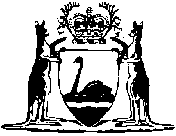 